Ústecký kraj – krajský úřad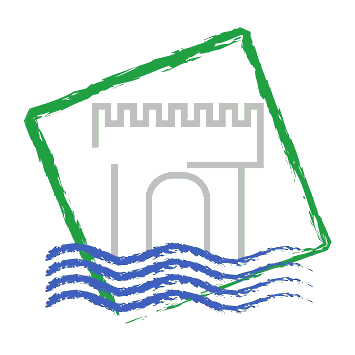 Cestovní zprávaze služební zahraniční cestyDatum cesty:3. 7. 2018Název, cíl a důvod cesty:Projekt TetraoVit – terénní prohlídka místa realizace opatření ne německé straně projektového územíHarmonogram cesty:3. 7. 2018    Odjezd z Ústí nad Labem 9:18                     Příjezd Georgenfelder Hochmoor 10:15                    Jednání 10:20 – 13:35Průběh a výsledky cesty:Projektový partner Landkreis Sächsische Schweiz-Osterzgebirge zastoupen Dr. Hachmöllerem provedl projektové partnery územím, kde dojde k realizaci opatření na ochranu biotopu tetřívka obecného na německé straně. Prohlídka místa byla doplněna odborným komentářem zástupcem zhotovitele navrhovaných opatření.Spolucestující:Mgr. Jan Rothanzl, Ing. Hana PumprováNáklady na cestu hrazeny z:TetraoVit  Zpracoval:Ing. Anna LehkáDatum:3. 7. 2018